Załącznik nr 2 do szacowania wartości zamówienia……………………………………………………..(pieczęć firmowa)                                                          Powiatowe Centrum Pomocy Rodziny  
                                                            ul. Konstytucji 3 Maja 16                                                                                     05-300 Mińsk MazowieckiW odpowiedzi na zaproszenie do oszacowania wartości zamówienia, informuję iż cena n/w kurs kształtuje się następująco:W szacowaniu wartości zamówienia zostały zawarte wszystkie koszty wykonania zamówienia, jak 
i wszelkie inne składniki, opłaty i podatki wynikające z obowiązujących przepisów prawa, które mogą wystąpić przy realizacji przedmiotu zamówienia, uwzględniające jego wykonanie z należytą starannością i zgodnie z wymaganiami Zamawiającego. Przy wyliczaniu kosztów usługi proszę o podanie ceny jednostkowej netto na grupę  uczestnika 
w danym zadaniu oraz wartość netto realizacji całego zadania, uwzględniając wszystkie koszty związane z organizacją kursu.      ……………………………                                                                    ……………………………          miejscowość, data						         podpis i pieczęć imiennaProjekt „Powiat Miński wspiera obywateli Ukrainy”  dofinansowany ze środków rezerwy Funduszu Pracy w ramach konkursu ofert pn. „Razem Możemy Więcej – Pierwsza Edycja Programu Aktywizacyjnego dla Cudzoziemców na lata 2022-2023”.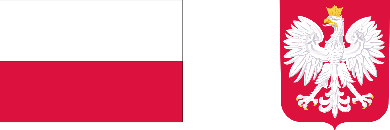 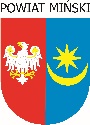 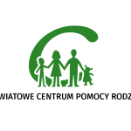 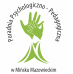 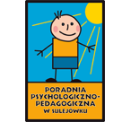 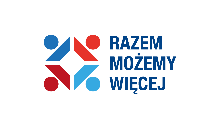 Lp.Przedmiot zamówieniaIlośćWartość zamówieniaNETTO Wartość zamówienia brutto 1Kurs języka polskiego dla obywateli Ukrainy- 120 godzin lekcyjnych. 10.......................Cena za 1 grupa......................Cena za 1 grupa1Kurs języka polskiego dla obywateli Ukrainy- 120 godzin lekcyjnych. 10.......................Cena za 10 grup......................Cena za 10 grup2Podręczniki  A1 i A2 (2 szt.)-komplet120.......................Cena za 1 komplet ......................Cena za 1 komplet 2Podręczniki  A1 i A2 (2 szt.)-komplet120.......................Cena za 120 kompletów......................Cena za 120 kompletów